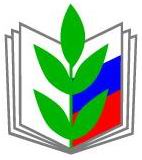 ПРОФСОЮЗ РАБОТНИКОВ НАРОДНОГО ОБРАЗОВАНИЯ И НАУКИ РОССИЙСКОЙ ФЕДЕРАЦИИ(ОБЩЕРОССИЙСКИЙ ПРОФСОЮЗ ОБРАЗОВАНИЯ)Протокол №1 отчетно – выборного собрания первичной организацииПрофсоюза «МБДОУ «Борисовский детский сад «Ягодка»                                                                 15.03.23Состоит на учете 28 члена Профсоюза.Присутствуют на собрании 28  членов Профсоюза.Отсутствуют по причине (болезнь, отпуск, командировки и др.) 0 членов Профсоюза.Председательствующий собрания:  Шамрай Юлия ВитальевнаСекретарь собрания: Пустовая Светлана Викторовна – старший воспитатель.Президиум :Шамрай Юлия Витальевна;Андриевская Инна Викторовна;3) Пустовая Светлана Викторовна;4) Осипова Елена Алексеевна;5) Козырева Маргарита Николаевна.Регламент работы: Для доклада по первому вопросу – до 5 мин.Для отчета ревизионной комиссии – до 3 мин.Выступления в прениях – до 5 мин.Время для справок – до 3 мин.ПОВЕСТКА ДНЯ:1. О прекращении полномочий выборных органов первичной профсоюзной организации.2. О выборе председателя и секретаря первичной организации Профсоюза.3. О выборе членов профкома.4. О выборе членов ревизионной комиссии.1.СЛУШАЛИ: Председателя первичной организации Профсоюза Шамрай Юлию Витальевну с отчетным докладом о работе профсоюзного комитета за период с 04.09.2021 по 15.04.2023г. (Доклад на 4 листах прилагается).ВЫСТУПИЛИ:1). Шамрай Юлия ВитальевнаЯ думаю, можно с уверенностью сказать, что вопросы, обсуждаемые сегодня, являются для системы образования важными, значимыми и их значения выходят за рамки этой аудитории.В настоящее время задачи профсоюза сложны — профкомы вынуждены защищать права и отстаивать интересы работников отрасли, опираясь на действующие нормативные и правовые акты. А это в настоящее время задача очень трудная, так как закон ничего не решает, если нет экономической и социальной базы для его исполнения.Думаю, что открытый разговор, состоявшийся сегодня на собрании, поможет каждому из нас точно определить ориентиры и направления своего личного участия в реализации поставленных задач по развитию образования и защите прав и интересов участников образовательного процесса. Рекомендую признать работу профсоюзного комитета за отчетный период удовлетворительной.Далее, завершая свое выступление, я рекомендовала бы на время декретного отпуска  Кубрак Марину Евгеньевну кандидатом в должности председателя профсоюзного комитета МБДОУ «Борисовский детский сад «Ягодка».2.СЛУШАЛИ: о прекращении полномочий выборных органов первичной профсоюзной организации в саду на время декретного отпуска.4. СЛУШАЛИ: Шамрай Юлию Витальевну, о выборах председателя и секретаря первичной организации Профсоюза. В список для голосования по выборам председателя включены кандидатуры:1) Плохута Ольга Сергеевна; 2) Кузьменко  Татьяна Руслановна;3)Кубрак Марина Евгеньевна;Выбрана открытая форма голосования.Итоги голосования:За кандидатуру Плохуты Ольги Сергеевны «за»- 20 человек, «против»- 8 человек, «воздержался»- нет.За кандидатуру Кузьменко Татьяны Руслановны «за» -  21 человек, «против»- 7 человека, «воздержался»- нет.За кандидатуру Кубрак Марины Евгеньевны  «за»- 26 человека, «против»- 0, «воздержался»- 2.Кубрак Марина Евгеньевна.СЛУШАЛИ: Заведующего Андриевскую Инну Викторовну. Она предложила назначить секретарем первичной профсоюзной организации старшего воспитателя Пустовую С.В. Данный вопрос был вынесен открытое на голосование.Голосовали: «единогласно», «против - нет», «воздержался- нет». ПОСТАНОВИЛИ: 4.1 Назначить председателем первичной профсоюзной организации Шамрай Юлию Витальевну, установить срок полномочия председателя первичной профсоюзной организации – до переизбрания.4.2. Назначить секретарем первичной профсоюзной организации Пустовую Светлану Викторовну. Установить срок полномочия секретаря первичной профсоюзной организации – до переизбрания. 5.СЛУШАЛИ:  Шамрай Юлию Витальевну, председателя ПК, о выборах профсоюзного комитета. ПОСТАНОВИЛИ: 5. Продлить полномочия профсоюзного комитета в составе 4 человек:1) Андриевская Инна Викторовна;2) Пустовая Светлана Викторовна;3)Кузьменко Татьяна Руслановна;4) Козырева Маргарита Николаевна.Голосовали: «Единогласно», «против - нет», «воздерж.-нет ». 5.1 ПОСТАНОВИЛИ: Избрать в состав профсоюзного комитета следующих членов Профсоюза: Андриевская Инна Викторовна;«за» - единогласно, «против» - нет,  «воздержался» - нет.Пустовая Светлана Викторовна «за» - единогласно, «против» - нет,  «воздержался» - нет.Кузьменко Татьяна Руслановна; «за» - единогласно, «против» - нет,  «воздержался» - нет.Козырева Маргарита Николаевна «за» - единогласно, «против» -нет,  «воздержался» - нет.5.2. Профкому продолжить работу по мотивации профсоюзного членства, организационному укреплению первичной профсоюзной организации и на основе планирования обеспечить деятельность профорганизации согласно  уставных функций.6. СЛУШАЛИ: Шамрай Юлию Витальевну, председателя ПК, о выборах ревизионной комиссии.1. Избрать ревизионную комиссию первичной профсоюзной организации   в количестве 4 человек.2. Избрать в состав ревизионной комиссии персональноГолосовали: «единогласно», «против - нет», «воздержался- нет». В список для голосования по персональному составу ревизионной комиссии включены кандидатуры:  1) Грибанова Елена Юрьевна;2) Волкова Олеся Геннадьевна;3) Астафьева Любовь Ивановна;Шамрай Юлия Витальевна  предложила  назначить председателем ревизионной комиссии Грибанову Елену Юрьевну. Голосовали: «единогласно», «против - нет», «воздержался- нет». ПОСТАНОВИЛИ:  Утвердить состав ревизионной комиссии следующих членов Профсоюза: Грибанова Елена Юрьевна«за» - единогласно, «против» - нет,  «воздержался» - нет.2) Волкова Олеся Геннадьевна«за» - единогласно, «против» - нет,  «воздержался» - нет.             3)Расторгуева Юлия Геннадьевна«за» - единогласно, «против» - нет,  «воздержался» - нет. Назначить председателем ревизионной комиссии Грибанову Елену Юрьевну. Председатель первичнойОрганизации Профсоюза                              Шамрай Юлия Витальевна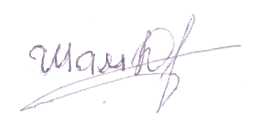 Секретарь собрания                                Пустовая Светлана Викторовна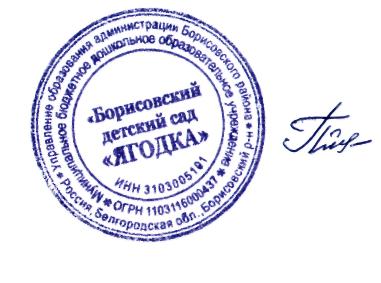 